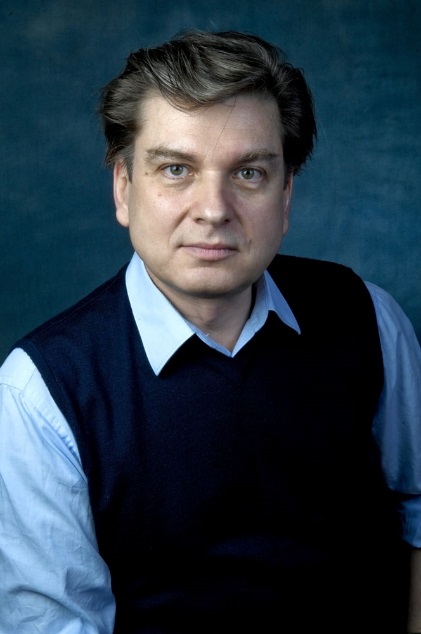 Запорожский Виктор НиколаевичГод и дата рождения: 22 июня 1955 года.Место проживания (город): Москва.Место рождения: город Баку.Возраст: 59Рост: 181Цвет волос: РусыеЦвет глаз: ЗеленыйТип внешности: СлавянскийРазмер одежды: 52-54Размер обуви: 44-45​ОБРАЗОВАНИЕ: В 1976 году окончил ЛГИТМиК - курс Э. А. Поповой.С 1984г. - актер Театра им. Вл. Маяковского.Заслуженный артист России (1998).ФИЛЬМОГРАФИЯ:2013-2014	Сашка (Украина), Режиссеры: Антон Гойда, Владимир Дяченко, Вячеслав Алешечкин, Сергей Толкушкин, роль - Олег Шелест2011	Срочно в номер-3, Режиссеры: Сергей Виноградов, Михаил Цитриняк, роль - Сергей Станиславович Лихолетов, мэр города(Последняя любовь капитана | Фильм №8)2011	МУР. Третий фронт, Режиссер: Эльёр Ишмухамедов, роль - Алексей Петрович, сотрудник НКВД2011	Жуков, Режиссер: Алексей Мурадов, роль - Владимир Викторович Крюков, генерал-лейтенант, друг Жукова2010-2013	Ефросинья (все сезоны) (Россия, Украина), Режиссеры: Максим Мокрушев, Олег Масленников, Владимир Дощук, Владимир Дяченко, роль - Павел Гунин2010-2011	Всё к лучшему, Режиссеры: Дмитрий Магонов, Кира Ангелина, Борис Рабей, Сергей Краснов, Екатерина Гранитова-Лавровская, Виталий Бабенко, Елена Шилова, роль - Чиновник2010	Судмедэксперты, Режиссер: Юрий Морозов, роль - психиатр2010	Основная версия, Режиссер: Александр Смирнов, роль - Сергей Семенович Наумов, бизнесмен (Дом с привидениями | 8-я серия)2010	Доктор Тырса, Режиссеры: Алена Званцова, Дмитрий Константинов, Леонид Мазор, роль - Константин Булавин, муж Анны(5-я, 6-я, 10-я, 18-я, 20-я серия)2010	Дворик, Режиссеры: Кира Ангелина, Владислав Николаев, Уланбек Баялиев, Андрей Ушатинский, Олег Штром, Юрий Лагута, Андрей Комков, роль - Борис Куприянов2009	Хранитель, Режиссер: Станислав Егерев, эпизод2009	Иван Грозный, Режиссер: Андрей Эшпай, роль - Алексей Басманов2009	Грязная работа, Режиссер: Владимир Дмитриевский, роль - Кремнев(Дело журналистки | Фильм №3)2008	Осенний детектив, Режиссер: Сергей Быстрицкий, роль - Леонид Шилов, (Двойной гамбит | Фильм №2)2008	Мент в законе-1, Режиссеры: Сергей Попов, Станислав Егерев, главная роль - Николай Марков  2008	Галина, Режиссер: Виталий Павлов, роль - Юрий Чурбанов2008	Выбор моей мамочки, Режиссер: Светлана Демина, роль - Константин2008	Время счастья, Режиссер: Дмитрий Сорокин, роль – главврач, частной московской клиники2007	Спецгруппа, Режиссер: Максим Мокрушев, роль - Пахтин(Кашалот | фильм 3)2007	Паутина-1, Режиссеры: Владимир Краснопольский, Валерий Усков, роль – Липков, (Ловушка | Фильм №1)2007	Закон и порядок: Отдел оперативных расследований -1, Режиссер: Дмитрий Брусникин , роль – Сердюк, (Честь | фильм 9), нет в титрах2007	Громовы. Дом надежды, Режиссер: Александр Баранов, роль - Серегин2006	Телохранитель 1, Режиссер: Влад Фурман, роль - Иван Самойленко(Красный дед | фильм 3)2006	Сделка, Режиссер: Екатерина Двигубская, роль - следователь2006	Многоточие, Режиссер: Андрей Эшпай, роль - случайный встречный2006	Громовы, Режиссер: Александр Баранов, роль - Николай Степанович Серегин2006	Аэропорт-2, Режиссер: Александр Замятин, роль - Алексеев Александр Иванович, психиатр, (Синдром гения | 8-я серия)2005	Умножающий печаль, Режиссеры: Владимир Сверба, Олег Фесенко, роль - Николай Котов, сотрудник Интерпола, 1-я серия2005	Студенты-1, Режиссер: Ольга Перуновская, роль - отец Антона2005	Рублёвка Live, Режиссеры: Дмитрий Кузьмин, Светлана Лопатухина, Александр Захаренков, Борис Казаков, роль - Бабков2004-2013	Кулагин и партнёры, Режиссеры: Александр Грабарь, Алексей Илюхин, Григорий Любомиров, Алексей Мизгирев, Игорь Холодков, Мичислав Юзовский, Раду Крихан, Иван Щёголев, Александр Буравский, Егор Грамматиков, Валерий Игнатьев, Юрий Попович, Светлана Григорьева, Дмитрий Семакин, Валерий Девятилов, Александр И. Строев, Александр Кулямин, Вадим Шанаурин, роль - актер2004	Под небом Вероны, Режиссеры: Владимир Краснопольский, Валерий Усков, роль - Тяжлов2004	Личный номер, Режиссер: Евгений Лаврентьев, роль - пиарщик Покровского2004	Дети Арбата, Режиссер: Андрей Эшпай, роль - Киров2003	Стилет, Режиссер: Николай Досталь, роль - Новиков, подполковник2003	Пятый ангел, Режиссер: Владимир Фокин, роль - чиновник, (нет в титрах)2002	Театральная академия, Режиссеры: Александр Замятин, Вадим Шмелев, роль - отец студента2002	Раскалённая суббота, Режиссер: Александр Митта, роль - депутат2002	Марш Турецкого (2 сезон), Режиссер: Михаил Туманишвили, роль – Юрасов, (Имеются человеческие жертвы | фильм 11)2002	Две судьбы, Режиссеры: Владимир Краснопольский, Валерий Усков, роль - парторг2001	Под Полярной звездой, Режиссер: Максим Воронков, эпизод2001	На углу у Патриарших-2, Режиссер: Вадим Дербенёв, роль - Силаев2001	Мужская работа 1, Режиссер: Тигран Кеосаян, эпизод1999-2003	Простые истины, Режиссеры: Вадим Шмелев, Евгений Старков, Александр Замятин, Юрий Беленький, роль - директор соседней школы1989	Следствие ведут Знатоки, Режиссер: Геннадий Павлов, роль - Петров(Мафия | Дело N22), нет в титрах1985	Чукоккала (фильм-спектакль), Режиссеры: Алина Казьмина, Адольф Шапиро1975	Доверие | Luottamus, Режиссер: Виктор Трегубович, роль – красноармеец (нет в титрах)1974	Ещё не вечер, Режиссер: Николай Розанцев, роль - Вася , сын ТамарыОЗВУЧИВАНИЕ2006	Ведьма | Noid, Режиссер: Олег ФесенкоУЧАСТИЕ В ДОКУМЕНТАЛЬНЫХ ФИЛЬМАХ:2010	Екатерина III (документальный), Режиссер: Олег Штром, Николай Павлович Фирюбин, второй муж Фурцевой, замминистраИНФОРМАЦИЯ ПО СПЕКТАКЛЯМ:2009	Мертвые души (фильм-спектакль), Режиссер: Сергей Арцибашев, роль – Костанжогло1988-1990	Трое на красном ковре (фильм-спектакль), Режиссер: Вячеслав Бровкин, роль - Андрей Андреевич Невзоров1987	Победительница | Uzvarētāja (фильм-спектакль), Режиссеры: Адольф Шапиро, Андрис Розенберг, роль – КириллИграет в спектаклях текущего репертуара:«Кант» М. Ивашкявичюс – Иоганн Шефнер«Цена» А. Миллер – Уолтер Франц«Месяц в деревне» И. Тургенев – Аркадий Сергеич Ислаев«Не все коту масленица» А. Островский – Ермил Зотыч Ахов«Мертвые души» Н. Гоголь – Манилов Илья Ильич, Констанжогло Константин Федорович«Любовь глазами сыщика» П. Шеффер – Чарльз«Банкет» Нил Саймон – Андре БувильТеатр им. Вл. Маяковского (работы прошлых лет):«Плоды просвещения» Л. Толстой − Швейцар «Молва» А. Салынский − Окатьев «Соловьиная ночь» В. Ежов − Федоровский «В кольце тишины» В. Раздольский – Рогов«Летят перелетные птицы» А. Галин − Виктор «Смотрите, кто пришел!» А. Арро − Лев Шабельников «Завтра была война» Б. Васильев − Представитель райкома «Беседы с Сократом» Э. Радзинский − Первый ученик «Жизнь Клима Самгина» М. Горький − Кутузов «Жанна» А. Галин − Григорий «Круг» С. Моэм − Тедди Льютон «Да здравствует Королева! Виват!» Р. Болт − Ботв «Трамвай «Желание»» Т. Уильямс − матрос «Валенсианские безумцы» Л. де Вега − Леонато, Либерто «Жертва века» А. Островский − Разносчик вестей «Леди Макбет Мценского уезда» Н. Лесков − Сергей «Театральный романс» А. Толстой − Бабин «Как вам это полюбится» В. Шекспир − Герцог Фредерик, изгнанный Герцог «Карамазовы» Ф. Достоевский − ИсправникОрловский ТЮЗ:« Персональное дело» В. Суглобов − Марат Тхазепов «Жестокость» П. Нилин − Яков Узелков«Третья ракета» В. Быков − Лозьняк «Алые паруса» А. Грин − Летика «Емелино счастье» − Заморский гость «Колонисты» А. Макаренко − Бурун «Винни-Пух» А. Милн − Тигра «Любовь моя Электра» Л. Дюрко − Орэст«Неистовый гасконец» А. Дюма − Портос «Жанна Д’Арк» Ж. Ануй, Ю. Эдлис, Б. Шоу − Робер Бодрикур «Профессор Полежаев» Л. Рахманов − Бочаров«Отпуск по ранению» В. Кондратьев − Володька «Педагогическая поэма» А. С. Макаренко − Бурун, ЧоботРижский ТЮЗ: «Принц Гомбургский» Г. Клейст − Гогенцоллерн «Леший» А. Чехов − Хрущев«Маугли» Р. Киплинг − Балу «Жестокие игры» А. Арбузов − Никита «Чукоккала» К. Чуковский − Комарик, Папочка, Трамвайчик «Любовь. Лестничная клетка» Л. Петрушевская − Юра«А все-таки она вертится, или Гуманоид в небе мчится» А. Хмелик − Полуэктов«История одного покушения» С. Лунгин, И. Нусинов − Андреевский «Рваный плащ» − Новый «Победительница» А. Арбузов − Никита«Дорогая Елена Сергеевна» Л. Разумовская − Володя «Крестики-Нолики» А. Червинский − Телек «Жанна Д’Арк на костре» − О. Онеггера